TRIVIS - Střední škola veřejnoprávní a Vyšší odborná škola prevence kriminality a krizového řízení Praha, s.r.o., Hovorčovická 1281/11, 182 00  Praha 8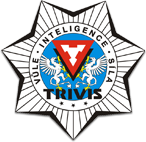 OR vedený městským soudem v Praze, oddíl C, vložka 50353Tel.: 233  543 233            	          www.trivispraha.cz,  e-mail: praha@trivis.cz	               IČO 25109138Hodnocení zkoušky profilové části maturitní zkoušky z předmětu Kriminalistika – ústní částškolní rok 2023/24Hodnocení profilové zkoušky z předmětu Kriminalistika (ústní), klasifikační stupnice výborný chvalitebný dobrý dostatečný nedostatečný Zpracovala k 27.9.2023:  					Ředitel: SŠV a VOŠ Trivis PrahaIng. Ivana Svitáková           					PaedDr. et Mgr. et Bc. Jan Dalecký, MBAPoužití pojmů, odborné terminologie, postupů dle metodiky vyšetřování trestných činů 70% Práce s Trestním řádem (z.č. 141/1961 Sb.) a Trestním zákoníkem, (z.č. 40/2009 Sb.). 20% Zpracování dokumentace v kriminalistice 10% Klasifikační stupeň Kritérium Stupeň 1 (výborný) Žák ovládá požadované poznatky, fakta, definice a zákonitosti uceleně, přesně a úplně. Žák dokáže výstižně formulovat problematiku kriminalistiky s využitím odborné terminologie a prokazuje schopnost samostatného úsudku. Myslí logicky správně,  samostatně.  Žák má ústní projev přesný, výstižný, umí vyzdvihnout fakta. Žák se orientuje v právní problematice a metodice týkající se vyšetřování trestných činů. Stupeň 2 (chvalitebný) Žák ovládá požadované poznatky, fakta, definice a zákonitosti uceleně s drobnými nedostatky. Žák dokáže formulovat problematiku kriminalistiky s využitím odborné terminologie, s drobnými nedostatky. Převážně prokazuje schopnost samostatného úsudku, logického myšlení. Ústní projev je bez výrazných chyb, dokáže zachytit podstatu a fakta. Žák se bez větších problémů orientuje v právní problematice  a metodice  týkající se vyšetřování trestných činů. Stupeň 3 (dobrý) Žák ovládá požadované poznatky, fakta, definice a zákonitosti uceleně s občasnými  nedostatky. Žák dokáže formulovat problematiku kriminalistiky s využitím odborné terminologie  částečně. Schopnost samostatného úsudku žák prokazuje s obtížemi, v logickém myšlení projevuje nedostatky. V ústním projevu má nedostatky, obtížně dokáže zachytit podstatu a fakta, potřebuje podporu učitele formou doplňujících otázek. Žák se s obtížemi  orientuje v právní problematice  a metodice týkající se vyšetřování trestných činů. Stupeň 4 (dostatečný) Žák má výrazné nedostatky v aplikaci požadovaných poznatků, faktů, definic, v přesnosti  a úplnosti.  Žák s velkými obtížemi formuluje problematiku kriminalistiky s nepřesným využitím odborné terminologie. Schopnost samostatného úsudku žák  téměř neprokazuje,  v logickém myšlení projevuje závažné nedostatky. V ústním projevu má výrazné nedostatky, nedokáže téměř zachytit podstatu a fakta. Žák se obtížně orientuje v právní problematice  a metodice týkající se vyšetřování trestných činů, potřebuje podporu učitele. 